LEMBAR PERSETUJUANPOLA KOMUNIKASI REMAJA BROKEN HOME DI WILAYAH         KOPO KABUPATEN BANDUNG(Studi Kualitatif Komunikasi Interpersonal Remaja Broken Home Di Wilayah Kopo Kabupaten Bandung)Oleh :Dela Riskiani Setiawan 182050172SKRIPSIUntuk Memperoleh Gelar Sarjana Pada Program Studi Ilmu Komunikasi Fakultas Ilmu Sosial dan Ilmu Politik 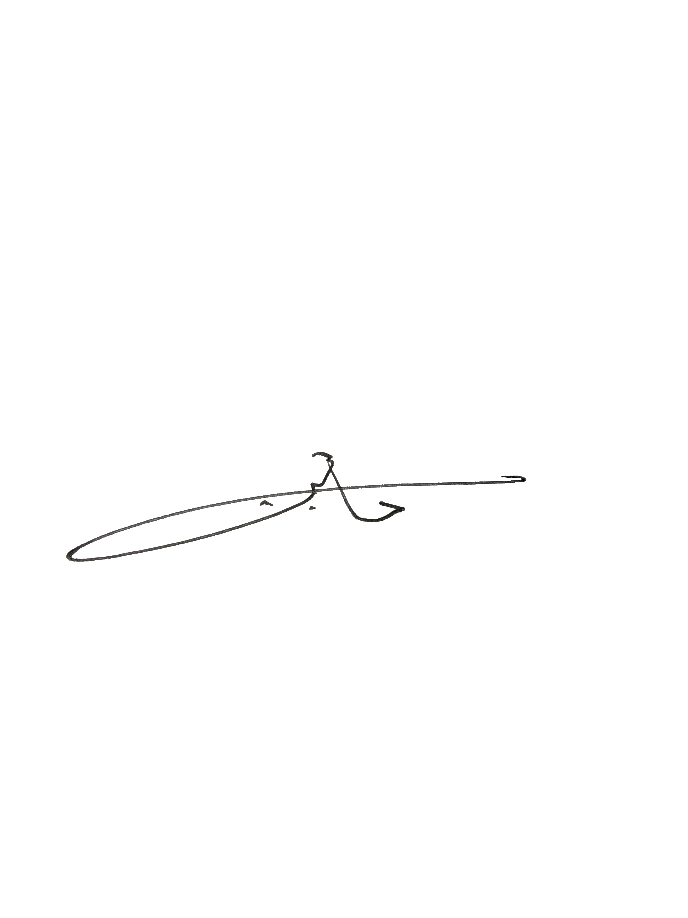 Bandung, Juni 2022Menyetujui PembimbingDr. Sutrisno, S.SOS.,M.SIMengetahui,Ketua Program Studi Ilmu Komunikasi                         Dekan Fisip UNPASH. Rasman Sonjaya S.Sos., M.Si                             Dr. M. Budiana,S.Ip,M.Si